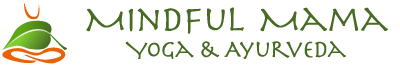 Prenatal Kriya Yoga – Ayurveda Study QuestionsWhich of the dosha’s increase during pregnancy?VataPittaKaphaAll of the aboveWhy is it important for a woman to know her Prakruti prior to pregnancy?Name two cooling practices when there is excess Pitta.What is the ideal meal to soothe Vata during pregnancy?Using five sense therapies, name 3 things that will nourish, balance and support the prenatal woman.Take the online Dosha quiz on the resource page and record the results here.